Publicado en Madrid el 08/03/2021 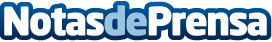 AUSAPE quiere impulsar el papel de las mujeres en la tecnología a través de la visibilidadPara ayudar a lograr esa visibilidad y coincidiendo con las celebraciones del 8M, la Asociación de Usuarios de SAP en España (AUSAPE) ha lanzado un vídeo donde estas tres mujeres, referentes del sector tecnológico en España, comparten sus experiencias sobre cómo ha evolucionado, cómo es en la actualidad y cómo debe ser en el futuro la presencia de las mujeres en la tecnologíaDatos de contacto:Comunicación y Más910327364Nota de prensa publicada en: https://www.notasdeprensa.es/ausape-quiere-impulsar-el-papel-de-las-mujeres Categorias: Telecomunicaciones Sociedad Recursos humanos Innovación Tecnológica http://www.notasdeprensa.es